作 者 推 荐梅根·米兰达（Megan Miranda）作者简介：梅根·米兰达（Megan Miranda）著有多部青少年小说，包括《断裂》（Fracture）、《癔病》（Hysteria）、《复仇》（Vengeance）与《魂印》（Soulprint）。她的第一本成人小说《失踪的女孩们》于2016年7月由西蒙舒斯特出版公司出版。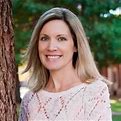 米兰达成长于美国新泽西州，曾就读麻省理工学院，获得生物学学位。她能够完美地融合分析和创造，用简单的方式构建出复杂的故事结构。之前的青少年小说已经为她建立了良好的读者、书商和业内专家关系。她现在和丈夫与两个孩子一起生活在北卡罗来纳州。更多有关作者的信息，可以关注她推特账号@MeganLMiranda或访问她的个人网站MeganMiranda.com。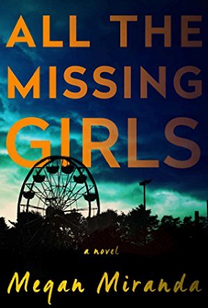 中文书名：《失踪的女孩们》英文书名：All the Missing Girls作    者：Megan Miranda出 版 社：Simon & Schuster代理公司：ANA/ Lauren Li页    数：384页出版时间：2016年6月代理地区：中国大陆、台湾审读资料：电子稿类    型：惊悚悬疑版权已授：英国、西班牙、捷克、荷兰、爱沙尼亚、法国、德国、匈牙利、印度尼西亚、意大利、日本、立陶宛、波兰、葡萄牙、俄罗斯、斯洛伐克、泰国、土耳其。内容简介：与扣人心悬、惊心动魄的心理悬疑小说《火车上的女孩》（The Girl on the Train）与《幸存女孩》（Luckiest Girl Alive）相似，梅根·米兰达也为我们带来一部同样紧张刺激、激动人心的悬疑力作。故事以倒叙的方式，讲述了十年前——两名少女——离奇失踪一案。妮可莱特·法雷尔离开乡下的故乡已有十年。十年前，她最好的朋友科琳在库利山离奇失踪，未留一丝痕迹。这次妮可处理一些家中的收尾工作，同时照顾自己生病的父亲。然而归来后不久，妮可便迅速陷入一起令人震惊的事件之中，她回想起科琳失踪一案，撕裂她心中缝合已久的破裂伤口。十年前，失踪案发生后警方先后调查了妮可、妮可的哥哥丹尼尔、男朋友泰勒与科琳的男朋友杰克逊。然而案件发生时，只有妮可不在库利山。当时丹尼尔与妻子劳拉正准备生个宝宝。杰克逊正在镇上酒吧工作；泰勒则在和安娜蕾斯·卡特——妮可邻居家的小姑娘约会。四个人都有科琳失踪时的不在场证明。然而十年过去，就在妮可回来后不久，安娜蕾斯失踪了。故事以倒叙形式讲述——从第十五日讲到第一日——从安娜蕾斯失踪开始，妮可着手调查邻居小姑娘失踪一案，随后逐渐揭露出她的朋友与家人背后的惊天秘密，以及十年前那天晚上科琳究竟发生了什么。《失踪的女孩们》与你以往看过的所有作品截然不同，并非以寻常顺序讲述。故事一波三折、跌宕起伏，阅读时如同行走在一条熟悉的小路上，然而转眼间眼前的一切便被作者梅根·米兰达从内掀个天翻地覆。阅读的同时，读者更会不禁怀疑，为了保护我们深爱的人，一个人究竟会做到何种地步。媒体评价：“这个故事无论原创性还是迷人程度都令人惊叹，从翻开书的那一刻起便在你心里系下一个结。作者一反常规的叙述方式更犹如魔法一般，令那个结越系越紧，不到最后一页不会解开——甚至直到故事结束，书中的内容依然会在你脑海中挥之不去。《失踪的女孩们》（All the Missing Girls）文笔生动、心理活动错综复杂，令人过目难忘。”----蒂姆·约翰逊（Tim Johnson）， Descent作者“《失踪的女孩们》是一部机智、悬疑、情感复杂的惊悚小说。故事以倒叙形式讲述，扣人心弦得令你不禁锁上门，关上电话，直到看完最后一页，才心满意足地松口气。”----阿拉法尔·伯克（Alafair Burke），《纽约时报》（New York Times）畅销书The Ex作者中文书名：《完美陌生人》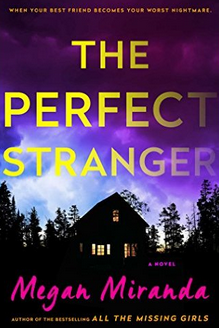 英文书名：The Perfect Stranger作    者：Megan Miranda出 版 社：Simon & Schuster代理公司：ANA/ Lauren Li页    数：384页出版时间：2017年5月代理地区：中国大陆、台湾审读资料：电子稿类    型：惊悚悬疑版权已授：英国、捷克、法国、德国、匈牙利、立陶宛、拉脱维亚、波兰、葡萄牙、俄罗斯、土耳其。内容简介：本书是热销的《失踪的女孩们》（出版者周刊称之为“情节极其精密的惊悚故事”）的优秀续作，讲述一位记者着手寻找失踪的朋友，却发现这位友人可能根本不存在。面对诉讼的威胁和法院的限制令，失败的记者莉亚·史蒂文斯不得不逃离波士顿，却意外偶遇了旧友艾米·格雷。艾米刚刚结束了一段糟糕的恋情，她建议莉亚一起搬去宾夕法尼亚乡村校舍，这样莉亚可以在那里教书，两个姑娘也可以有一个全新的开始。但是她们的愿望随即受到了威胁：一个极像莉亚的女人在河边被强暴，随后艾米也不知所踪。莉亚决心找到艾米，于是与负责此案的帅警官凯尔·多诺万合作调查。随着他们对线索的挖掘，莉亚开始怀疑自己是否真的认识艾米？艾米没有朋友，没有家人，没有任何电子档案和记录，这让警察也开始怀疑此人根本不存在。很快，莉亚失去了人们的信任，并且不得不重新审视自己的过去——那篇毁掉自己事业的文章。为了拯救自己，莉亚必须解开艾米的真相，同时直面自己内心的恶魔，找到真正可以信任的人，洗刷自己的罪名。在这个宾夕法尼亚的乡村小镇，人人都有自己的秘密，包括莉亚。在忙着掩盖自己秘密的时候，要如何去挖掘事实真相呢？中文书名：《最后的房客》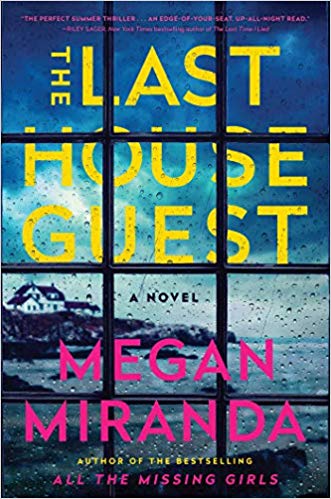 英文书名：THE LAST HOUSE GUEST作    者：Megan Miranda出 版 社：Simon & Schuster代理公司：ANA/ Lauren Li页    数：352页出版时间：2019年7月代理地区：中国大陆、台湾审读资料：电子稿类    型：惊悚悬疑版权已授：英国、德国、波兰、俄罗斯、罗马尼亚、西班牙、越南内容简介：《纽约时报》畅销书《失踪的女孩们》和《完美陌生人》的作者，此次又为读者带来一部充满悬念的新书《最后的房客》：缅因州的一个滨海小镇，一个女人满怀悲伤和怀疑，努力想要找出自己最好朋友的死亡真相。缅因州的利特尔波特是富人理想的度假胜地，他们的避暑别墅在这里沿着海岸线排列；居住在这个港口边的简易社区里的居民，依靠为这些游客提供服务维持生计。一般来说，当地的女孩是不会和来此度假的女孩成为朋友的，但是游客艾弗里·格里尔（Avery Greer）和利特尔波特女孩萨迪·洛曼（Sadie Loman）之间却产生了深厚的友谊。在近十年的每个夏天，艾弗里·格里尔都会来此度假，每到此时，两个女孩总会形影不离——直到有人发现了萨蒂的尸体。尽管警方认定萨蒂是自杀，但艾弗里依然禁不住觉得，有人认为这件事要怪她，这其中就包括当地的一名侦探，还有萨迪的弟弟帕克（Parker）。有人比他们表现的知道的更多，而艾弗里决定要在事情变得对她不利之前，洗清自己的嫌疑。梅根·米兰达的《最后的房客》是一部巧妙的心理悬疑小说，读者在阅读的过程中会发现意想不到的转折和惊喜。媒体评价：“这部由畅销书作者米兰达（代表作《完美陌生人》）构思的惊险小说讲述了女性友谊的复杂，以及金钱可以买到编织得最精巧的谎言。作者笔下的这些人物，既奠定了故事情节的基础，又提升了故事情节的爆炸性，她感人肺腑的优美文笔则为故事增强了情感张力，使人禁不住会在脑海中想象故事发生的那个地方。米兰达为读者提供了一个睿智、有格调的解谜小说，它会像激流一样不断吸引读者。”----《出版者周刊》（Publishers Weekly）评星书评“作者对这个与世隔绝的小镇的生动描述，为后面揭示利特尔波特的秘密奠定了基础……米兰达对艾弗里和萨迪的生活是如何交织在一起的，进行了深度的探索，这为本书奠定了情感的基础。米歇尔·坎贝尔（Michele Campbell）和玛丽·库比卡（Mary Kubica）的书迷们会喜欢这部悬疑小说的。”----《书目杂志》（Booklist）“艾弗里是一位令人惊讶的可靠的叙述者，随着她不断接近真相，她的叙述在2017年到2018年之间的这段时间也变得越发紧张。一年到头生活在此地的利特尔波特居民和季节性到此，十分富有的游客，记忆的难以捉摸的本质和友谊的错综复杂性之间，这些强烈的对比使本书分外引人注目。这是一部引人入胜、可读性极佳的惊悚小说。”----《科克斯书评》（Kirkus Reviews）中文书名：《寡妇山的女孩》英文书名：THE GIRL FROM WIDOW HILLS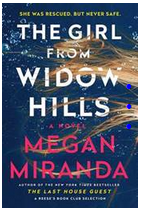 作    者：Megan Miranda出 版 社：Simon & Schuster代理公司：ANA/ Lauren Li页    数：332页出版时间：2020年6月代理地区：中国大陆、台湾审读资料：电子稿类    型：惊悚悬疑版权已授：英国、德国、俄罗斯、西班牙内容简介：所有人都知道“寡妇山的女孩”的故事。这个被可怕的风暴卷走，失踪了好几天的孩子名叫雅顿·梅斯（Arden Mayes）。陌生人、朋友、邻居和救援人员成立了搜救队，他们守夜、寻找，祈祷她能平安归来。幸运的是，人们找到了她，她紧贴着一条雨水沟，还活着。这个住在寡妇山的女孩是一个奇迹。雅顿的母亲为此写了一本书，名气随之而来。粉丝来信、怪人和跟踪狂也接踵而至。还有每年的纪念活动，这一切都逐渐令人无法承受。雅顿一长大，就改名换姓离开了这个小镇。雅顿现在叫做奥利维亚（Olivia），住在几百英里之外。但她仍遭受着之前事件创伤的影响，忍受着被称为“夜惊”的噩梦梦游。奥利维亚发现自己经常会在半夜从床上起来，她有时在家门外醒来，有时甚至会在离自己的家几条街之外醒过来。随着她获救20周年的临近，媒体再次对雅顿产生了兴趣。她现在在哪里？很快，奥利维亚就感觉自己被监视了，而她的夜惊也加剧了……直到有一天晚上，她在院子里醒过来，脚边有一具男性尸体。来自寡妇山的女孩将再次成为故事的中心。中文书名：《如此安宁之地》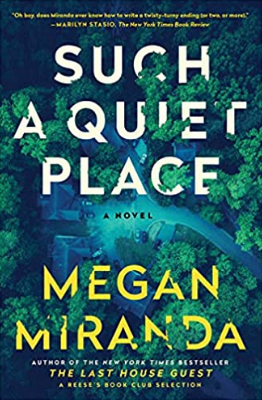 英文书名：SUCH A QUIET PLACE作    者：Megan Miranda出 版 社：Simon & Schuster代理公司：ANA/Lauren Li页    数：352页出版时间：2021年7月代理地区：中国大陆、台湾审读资料：电子稿类    型：惊悚悬疑内容简介：本书来自《纽约时报》畅销书《最后的房客》（The Last House Guest）——也是瑞茜·威瑟斯彭（Reese Witherspoon）读书俱乐部选择图书——的作者，它讲述了在一个田园牧歌且联系紧密的社区里发生的一场神秘谋杀的引人入胜的悬疑故事。没有人警告我们，她会回来。洞沿曾是一处僻静的地方。一个私密的、田园诗般的社区，邻居们会相互到家里作客，也会一起庆祝毕业，举办节日聚会，是一个邻里之间会互相照顾的社区。但是后来，发生了布兰登（Brandon）和菲奥娜·楚特（Fiona Truett）的谋杀案。事件发生一年半后，洞沿依然受此影响，矛盾也逐渐激化。这里的居民们被困住了，他们不能卖掉他们的房子，还要每天面对空无一人的楚特家宅，他们的庭审证词指向了他们之中的一人——鲁比·弗莱彻（Ruby Fletche），他们自己也因此感到窒息。现在，鲁比回来了。鲁比的定罪被推翻了，她也轻松地回到了洞沿，回到她曾经与哈珀·纳什（Harper Nash）共享的家里。大鲁比五岁的哈珀一直把她当成一个任性的妹妹。但是，她现在害怕了。让鲁比回到犯罪现场能有什么好处？可是当鲁比无处可去时，她又怎么可能不让她回来呢？几天之内，怀疑便像病毒一样，在整个社区蔓延开来。一件事正在变得越来越清楚：关于楚特案那晚的事情，不是所有人都说了实话。当哈珀开始收到威胁性的纸条时，她意识到，她必须在凶手谋害下一个受害者之前揭开真相。本书充满悬念和令人震惊的转折，这是是梅根·米兰达（Megan Miranda）的标志性手法，《如此安宁之地》（Such a Quiet Place）算得上梅根到目前为止最好的小说，这部曲折离奇充满疑问的惊悚小说会让你彻夜阅读。媒体评价：“在米兰达构建的世界里，所有人相互认识，却又相互害怕，表面上的一切正常往往加剧了毛骨悚然之感，她是将读者引向错误的地靠方向，创造突如其来的情节转折，并最终走向一个极具冲击力的大结局的大师。这是一部充满力量、令人惊恐多疑的惊悚小说杰作。”----《书目杂志》（Booklist），星级书评“《纽约时报》畅销书作者梅根·米兰达的这部令人不安的悬疑小说在一开头就告诉我们，一直生活在洞沿的鲁比·弗莱彻在一年半之前被判为布兰登和菲奥娜·楚特双重谋杀案的凶手，在她的定罪被推翻后，她重新回到了早已今时不同往日的湖边社区。书中的悬念令读者欲罢不能，直到读完全书的最后一页。阿加莎·克里斯蒂（Agatha Christie）的书迷们将会喜欢上这部21世纪版的推理小说黄金时代的村庄谜案。”----《出版者周刊》（Publisher’s Weekly）谢谢您的阅读！请将反馈信息发至：李文浩（Lauren Li）安德鲁·纳伯格联合国际有限公司北京代表处北京市海淀区中关村大街甲59号中国人民大学文化大厦1705室邮编：100872电话：010-82449901传真：010-82504200Email：Lauren@nurnberg.com.cn网址：http://www.nurnberg.com.cn
微博：http://weibo.com/nurnberg豆瓣小站：http://site.douban.com/110577/微信订阅号：ANABJ2002